                         KOMUNIKAT                     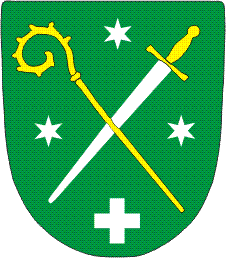 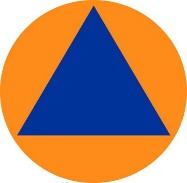 Wójta Gminy Chełmżaz dnia 23.03.2020STAN EPIDEMII W POLSCESzanowni Państwo w dniu 20.marca 2020 roku Premier Rzeczpospolitej Polskiej ogłosił stan EPIDEMII na terenie Polski.STAN EPIDEMII – sytuacja prawna wprowadzona na danym obszarze w związku z wystąpieniem epidemii w celu podjęcia określonych w ustawie działań, przeciwepidemicznych i zapobiegawczych dla zminimalizowania skutków epidemii.Stan epidemii wprowadza surowe przepisy niż te wynikające ze stanu zagrożenia epidemicznego.Zgodnie z nim, minister zdrowia może ustanowić:1. Czasowe ograniczenie przemieszczania się,2. Czasowe ograniczenie lub zakaz obrotu i używania określonych przedmiotów lub produktów spożywczych,3. Czasowe ograniczenie funkcjonowania określonych instytucji lub zakładów pracy,4. Zakaz organizowania widowisk i innych zgromadzeń ludności,5. Obowiązek wykonania określonych zabiegów sanitarnych związanych z funkcjonowaniem określonych obiektów produkcyjnych, usługowych, handlowych lub innych obiektów,6. Nakaz udostępnienia nieruchomości, lokali, terenów i dostarczenia środków transportu do działań przeciwepidemicznych przewidzianych planami przeciwepidemicznymi,7. Obowiązek przeprowadzenia szczepień ochronnych oraz wyznaczenie grupy osób podlegających tym szczepieniom i rodzaju przeprowadzanych szczepień ochronnych.Rząd zwiększył również z 5 do 30 tys. zł grzywnę za opuszczenie miejsca kwarantanny. Zostaną wprowadzone dodatkowe mechanizmy śledzenia tego, czy ludzie przebywają pod adresem, który zadeklarowali".Zdecydowano o przedłużeniu zamknięcia placówek oświatowych i szkół wyższych do Wielkanocy.W związku z wprowadzonym STANEM EPIDEMII proszę mieszkańców gminy Chełmża by ograniczyli poruszanie się po terenie gminy do niezbędnego minimum i pozostanie w domach, a zwłaszcza osoby starsze, chore, wymagające opieki. W razie potrzeby pomocy takim osobom apeluje do mieszkańców gminy o wsparcie i pomoc sąsiedzką /zakupy, opłaty itp./,,WSPIRAJMY SIEBIE I POMAGAJMY SOBIE NAWZAJEM”.Osoby wymagające pomocy medycznej będą obsługiwane jak dotychczas telefonicznie z wystawianiem e-recepty, a w razie koniecznej wizyty lekarskiej będą przyjęci po uzgodnieniu telefonicznym.                                                                               Wójt                                                                      Gminy Chełmża                                                                                 Jacek Czarnecki 